Tychy, dn. 10.06.2024Zapytanie ofertowe- szacowanie wartościdot. zapytanie ofertowe w ramach realizacji projektu HydroMinePrzedmiotem zapytania jest :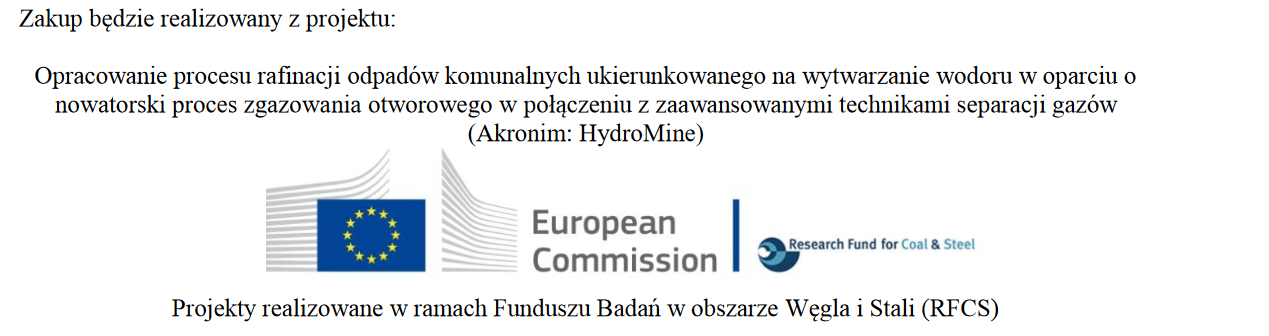 Zestaw odczynników laboratoryjnychOznaczenieIlośćRękawiczki nitrylowe, bez pudrowe, rozmiar M10 op.Test kuwetowy azot ogólny 20 - 100 mg/lLCK 3385 op.Test kuwetowy amoniak 2 - 47 mg/lLCK 3035 op.Test kuwetowy ChZT 100 - 2000 mglLCK 10145 op.Test kuwetowy azotany 5 - 35 mg/lLCK 3401 op.Test kuwetowy fosfor ogólny/ortofosforany LCK 3501 op.Test kuwetowy azotynu 0,6 – 6,0 mglLCK 3421 op.Woda destylowana 5 x 5l